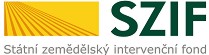 ZADÁVACÍ DOKUMENTACEPŘÍLOHA Č. 1KRYCÍ LIST NABÍDKYZákladní údaje o veřejné zakázce a zadavateliIdentifikační a další údaje účastníka:Datum: ..................................                                            ............................................................................................ jméno, příjmení a podpis osoby oprávněné jednat jménem či za účastníka                                        Krycí list nabídkyNázev veřejné zakázky:Zadavatel:Státní zemědělský intervenční fond (SZIF)Sídlo:Ve Smečkách 33, 110 00 Praha 1IČO:48133981Zastoupený:Mgr. Petr Milas, ředitel Sekce ekonomické a právníKontaktní osoba zadavatele:Mgr. Oldřich NovotnýTel.:+420 703 178 111E-mailová adresa:oldrich.novotny@szif.czObchodní firma / název účastníka:Sídlo / místo podnikání:IČ:DIČ:Osoba oprávněná jednat za účastníka:Kontaktní osoba účastníka v tomto zadávacím řízení:Tel:.E-mailová adresa kontaktní osoby účastníka:Účastník je malým či středním podnikem dle Doporučení 2003/361/ES   (Ano/Ne)ID datové schránky účastníka:Celková výše nabídkové ceny v Kč bez DPH Výše DPHCelková nabídková cena včetně DPH